Summer School on Mean-Field-Type Game Theory and Applications for 5G Networks

ENSIAS, Mohammed V University of Rabat, Morocco
Team TIM, ENSIAS
RABAT INFORMATION TECHNOLOGY CENTER
From July 01 to 05, 2017, ENSIAS, RabatSummary: 
The School follows the success of a previous ENSIAS school (2012, 2014). This five-day tutorial course will revisit the fundamental tools of mean-field-type game theory in view of their applications to engineering, economics and psychology. The course will be subdivided into a theoretical part where the classical methods and results for mean-field-type game theory are introduced, and an application part where practical considerations in engineering, computer science, social science and psychology are visited. Each part will decline successively the basic tools and applications, the advanced methods and results known today, as well as current research activities. The course is designed for Engineers, Masters, Ph.D. Students and Researchers. It consists of lectures and includes active participations by pre-doctoral, doctoral and postdoctoral researchers. The program is designed for senior undergraduate and graduate students (already enrolled in a MSc/PhD program) from Universities in Morocco and abroad in the fields of computer science, communication and networking engineering and related disciplines. Invited speakers: Prof. Hamidou Tembine, 
New York University, Department Engineering 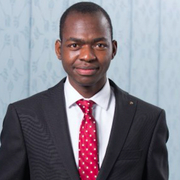 Biography: Hamidou Tembine (S’06-M’10-SM’13) received his M.S. degree in Applied Mathematics from Ecole Polytechnique and his Ph.D. degree in Computer Science from University of Avignon. His current research interests include evolutionary games, mean field stochastic games and applications. In 2014, Tembine received the IEEE ComSoc Outstanding Young Researcher Award for his promising research
activities for the benefit of the society. He was the recipient of 7 best paper awards in the applications of game theory. Tembine is a prolific researcher and holds several scientific publications including magazines, letters, journals and conferences. He is author of the book on ”distributed strategic learning for engineers” (published by CRC Press, Taylor & Francis 2012), and co-author of the book ”Game Theory and Learning in Wireless Networks” (Elsevier Academic Press). Tembine has been co-organizer of several scientific meetings on game theory in networking, wireless communications and smart energy systems. He is a senior member of IEEE.Prof. Dario Bauso, 
Reader in Automatic Control and Systems Engineering
Dept of Automatic Control and Systems Engineering The University of Sheffield, England 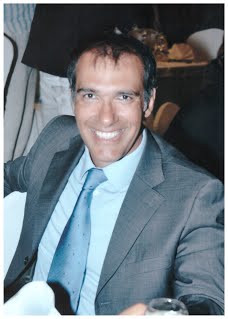 Biography: I received the Laurea degree in Aeronautical Engineering in 2000 and the Ph.D. degree in Automatic Control and System Theory in 2004 from the University of Palermo, Italy. Since 2015 I have been with the Department of Automatic Control and Systems Engineering, The University of Sheffield (UK), where I am currently Reader in Control and Systems Engineering. Since 2005 I have also been with the Dipartimento di Ingegneria Chimica, Gestionale, Informatica, Meccanica, University of Palermo (Italy), where I am currently Associate Professor of Operations Research.  From 2012 to 2014 I was also Research Fellow at the Department of Mathematics, University of Trento (Italy). I have been academic visitor in several universities.From October 2001 to June 2002, I was a Visiting Scholar at the Mechanical and Aerospace Engineering Department, University of California, Los Angeles (USA). In 2010 I was short-term visiting scholar at the Department of Automatic Control of Lund University (Sweden) and at the Laboratory of Information and Decision Systems of the Massachusetts Institute of Technology (USA). In 2013 I was visiting lecturer at the Department of Engineering Science, University of Oxford (UK) and at the Department of Electrical and Electronic Engineering of Imperial College London (UK). 
My research interests are in the field of Optimization, Optimal and Distributed Control, and Game Theory. Since 2010 I am member of the Conference Editorial Board of the IEEE Control Systems Society. I am Associate Editor of IEEE Transactions on Automatic Control, IFAC Automatica, and Dynamic Games and Applications. I have also been general chair of the 6th Spain, Italy, and Netherlands Meeting on Game Theory (SING 6).